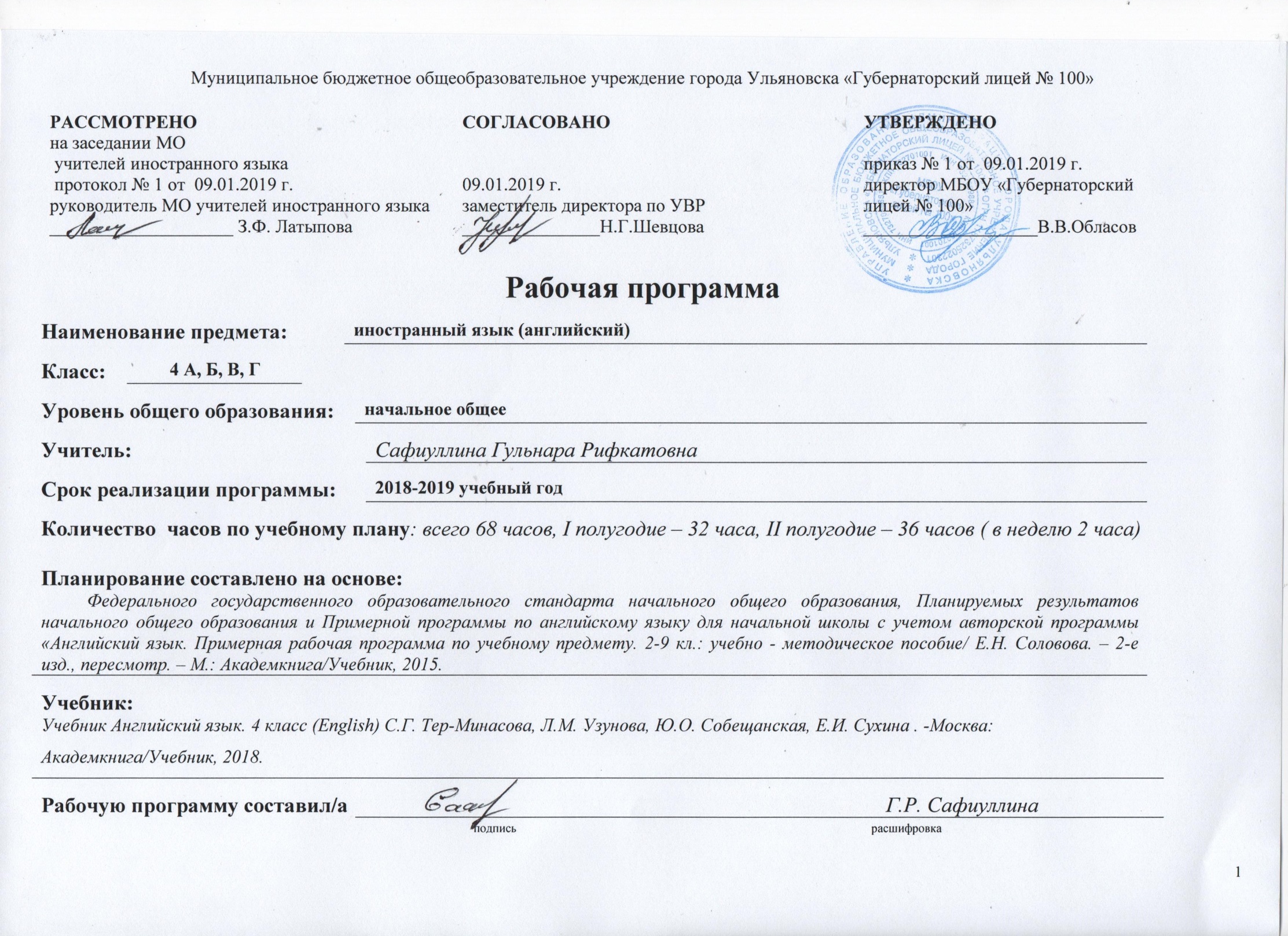 Данная рабочая программа по иностранному языку (английский), далее иностранный язык,  предназначена  для 4 класса и  разработана на основе авторской программы «Английский язык. Примерная рабочая программа по учебному предмету. 2-9 кл.: учебно - методическое пособие/ Е.Н. Соловова. – 2-е изд., пересмотр. – М.: Академкнига/Учебник, 2015.  Учебник «Английский язык» серии «Favourite» 4 класс: Учебник в 2 ч.; авторы С.Г. Тер – Минасова, Л. М. Узунова,  Е. И. Сухина. -  М. :Академкнига/ Учебник, 2018.Цели обучения иностранному языку в начальной школеНачальная школа выступает в качестве первой ступени в изучении первого иностранного языка. Согласно Примерной программе по иностранному языку, интегрированной целью обучения иностранному языку в начальных классах является формирование элементарной коммуникативной компетенции младших школьников на доступном для них уровне в основных видах речевой деятельности: аудировании, говорении, чтении и письме в ограниченном круге типичных ситуаций и сфер общения, доступных для младших школьников.Планируемые  результаты освоения учебного предмета Предметные результатыКоммуникативная компетенцияВ говорении Обучающийся научится:вести и поддерживать элементарный диалог: этикетный, диалог-расспрос, диалог-побуждение, диалог-обмен мнениями;кратко описывать и характеризовать предмет, картинку, персонаж;рассказывать о себе, своей семье, друге, школе, родном крае, стране и т.п. (в пределах тематики начальной школы).Обучающийся получит возможность научиться:воспроизводить наизусть небольшие произведения детского фольклора: рифмовки, стихотворения, песни;кратко передавать содержание прочитанного/услышанного  текста;выражать отношение к прочитанному/услышанному.В аудировании Обучающийся научится:понимать на слух:речь учителя по ведению урока;связные высказывания учителя, построенные на знакомом материале и\или содержащие некоторые незнакомые слова;выказывания одноклассников;небольшие тексты и сообщения, построенные на изученном речевом материале как при непосредственном общении, так и при      восприятии аудиозаписи;содержание текста на уровне значения (уметь отвечать на вопросы по содержанию текста);Обучающийся получит возможность научиться:понимать на слух разные типы текста, соответствующие возрасту и интересам учащихся (краткие диалоги, описания, детские стихотворения и рифмовки, песни, загадки) – время звучания до 1 минуты;использовать контекстуальную или языковую догадку;не обращать внимание на незнакомые слова, не мешающие понимать основное содержание текста.В чтении овладеет техникой чтения, т.е. обучающийся научится читать:по транскрипции;с помощью (изученных) правил чтения и с правильным словесным ударением;редуцированные формы вспомогательных глаголов, используемые для образования изучаемых видовременных форм; редуцированные отрицательные формы модальных глаголов;написанные цифрами время, количественные и порядковые числительные и даты;Обучающийся овладеет умением читать, т.е. научится:читать небольшие различных типов тексты с разными стратегиями, обеспечивающими понимание основной идеи текста, полное понимание текста и понимание необходимой (запрашиваемой) информации;читать и понимать содержание текста на уровне значения, т.е. сумеет на основе понимания взаимоотношений между членами простых предложений ответить на вопросы по содержанию текста;Обучающийся получит возможность научиться:читать и понимать тексты, написанные разными типами шрифтов;читать с соответствующим ритмико - интонационным оформлением простые распространенные предложения с однородными членами;понимать внутреннюю организацию текста и определять:главную идею текста и предложения, подчиненные главному предложению;хронологический/логический порядок;причинно-следственные и другие смысловые связи текста с помощью лексических и грамматических средств;В письме Обучающийся научится:правильно списывать, выполнять лексико-грамматические упражнения,делать записи (выписки из текста),делать подписи к рисункам, отвечать письменно на вопросы, писать открытки - поздравления с праздником и днем рождения (объём 15-20 слов), писать личные письма в рамках изучаемой тематики (объём 30-40 слов) с опорой на образец;Обучающийся получит возможность научиться:писать русские имена и фамилии по-английски,писать записки друзьям,составлять правила поведения/инструкции,заполнять анкеты (имя, фамилия, возраст, хобби), сообщать краткие сведения о себе;в личных письмах запрашивать интересующую информацию;писать короткие сообщения (в рамках изучаемой тематики) с опорой на план/ключевые слова  (объём 50-60 слов);правильно оформлять конверт (с опорой на образец)         1.2.Языковая компетенцияГрафика, каллиграфия и орфография.Обучающийся научится:распознавать слова, написанные разными шрифтами;отличать буквы от транскрипционных знаков;читать слова по транскрипции;пользоваться английским алфавитом;писать все буквы английского алфавита и основные буквосочетания (полупечатным шрифтом);писать правильно (овладеет основными правилами орфографии).Обучающийся получит возможность научиться:писать транскрипционные знаки;группировать слова в соответствии с изученными правилами чтения;использовать словарь для уточнения написания слова.Фонетическая сторона речиОбучающийся научится:различать на слух и адекватно произносить все звуки английского языка;соблюдать нормы произношения звуков английского языка в чтении вслух и устной речи (долгота и краткость гласных, отсутствие оглушения звонких согласных в конце слов, отсутствие смягчения согласных перед гласными);соблюдать правильное ударение в изолированном слове, фразе;правильно произносить предложения с точки зрения их ритмико-интонационных особенностей (повествовательное (утвердительное и отрицательное), вопросительное (общий и специальный вопрос), побудительное, восклицательное предложения;Обучающийся получит возможность научиться:распознавать случаи использования связующего “r” и использовать их в речи;правильно произносить предложения с однородными членами (соблюдая интонацию перечисления).соблюдать правило отсутствия ударения на служебных словах.Лексическая сторона речиОбучающийся научится:понимать значение лексических единиц в письменном и устном тексте в пределах тематики начальной школы;использовать в речи лексические единицы, обслуживающие ситуации общения в пределах тематики начальной школы в соответствии с коммуникативной задачей;Обучающийся получит возможность научиться:распознавать имена собственные и нарицательные;распознавать по определенным признакам части речи;понимать значение лексических единиц по словообразовательным элементам (суффиксам и приставкам);использовать правила словообразования;догадываться о значении незнакомых слов, используя различные виды догадки (по аналогии с родным языком, словообразовательным элементам т.д.)Грамматическая сторона речиОбучающийся научится:понимать и употреблять в речи изученные существительные с определенным /неопределенным/ нулевым артиклем,  прилагательные в положительной, сравнительной и превосходной степенях,  количественные (до 100) и порядковые (до 30) числительные,  личные, притяжательные и вопросительные местоимения,   основные коммуникативные типы предложений, безличные предложения, предложения с оборотом there is/there are, побудительные предложения в утвердительной и отрицательной  формах; Обучающийся получит возможность:понимать и использовать в наиболее распространенных случаях неопределенный, определенный и нулевой артикли; понимать и использовать в речи указательные (this, that, these, those) неопределенные (some, any) местоимения;понимать и использовать в речи сложносочиненные предложения с союзами and и but;понимать и использовать в речи сложноподчиненные предложения с союзом becauseприобрести начальные лингвистические представления о системе и структуре английского языка, необходимые для овладения речевыми навыками и основами речевых умений.Социокультурная осведомленностьОбучающийся научится:находить на карте страны изучаемого языка и континенты;узнавать достопримечательности стран изучаемого языка/родной страны;понимать особенности британских и американских национальных и семейных праздников и традиций;узнавать наиболее популярные в странах изучаемого языка детские телепередачи и их героев, а также анимационные фильмы и их героев.Обучающийся получит возможность:сформировать представление о государственной символике стран изучаемого языка;сопоставлять реалии стран изучаемого языка и родной страны;представлять реалии своей страны средствами английского языка.познакомиться и выучить наизусть популярные детские песенки и стихотворения.Предметные результаты в познавательной сфереОбучающийся научится:сравнивать языковые явления родного и иностранного языков на уровне отдельных звуков, букв, слов, словосочетаний, простых предложений; действовать по образцу при выполнении упражнений и составлении собственных высказываний в пределах тематики начальной школы; совершенствовать приемы работы с текстом с опорой на умения, приобретенные на уроках родного языка (прогнозировать содержание текста по заголовку, иллюстрациям и др.); пользоваться справочным материалом, представленным в доступном данному возрасту виде (правила, таблицы); осуществлять самонаблюдение и самооценку в доступных младшему школьнику пределах. Предметные результаты в ценностно – ориентационной сфереОбучающийся получит:ценностное отношение к своей малой родине, семейным традициям; государственной символике, родному языку, к Россииэлементарные представления о культурном достоянии малой Родины;первоначальный опыт постижения ценностей национальной культуры;первоначальный опыт участия в межкультурной коммуникации и умение представлять родную культуру;начальные представления о правах и обязанностях человека и товарища;Предметные результаты в эстетической сфереОбучающийся получит:элементарные представления об эстетических и художественных ценностях родной культуры и  культуры англоязычных стран;первоначальный опыт эмоционального постижения народного творчества, детского фольклора, памятников культуры;первоначальный опыт самореализации в различных видах творческой деятельности, формирования потребности и умения выражать себя в доступных видах творчества;мотивация к реализации эстетических ценностей в пространстве школы и семьи;отношение к учебе как творческой деятельности;Предметные результаты в трудовой сфереОбучающийся получит:ценностное отношение к труду, учебе и творчеству, трудолюбие;потребности и начальные умения выражать себя в различных доступных и наиболее привлекательных для ребенка видах творческой деятельности;дисциплинированность, последовательность, настойчивость и самостоятельность;первоначальный опыт участия в учебной деятельности по овладению иностранным языком и осознание ее значимости для личности учащегося;первоначальные навыки сотрудничества в процессе учебной и игровой деятельности со сверстниками и взрослыми;Метапредметные результатыразвитие умения взаимодействовать с окружающими, выполняя разные роли в пределах речевых потребностей и возможностей младшегообучающегося;развитие коммуникативных способностей обучающегося, умения выбирать адекватные языковые и речевые средства для успешного решенияэлементарной коммуникативной задачи;расширение общего лингвистического кругозора младшего обучающегося;развитие познавательной, эмоциональной и волевой сфер младшего обучающегося; формирование мотивации к изучению иностранного языка;овладение умением координированной работы с разными компонентами учебно-методического комплекта (учебником, аудиодиском, рабочей тетрадью, справочными материалами и т. д.).Личностные результатыобщее представление о мире как о многоязычном и поликультурном сообществе;осознание языка, в том числе иностранного, как основного средства общения между людьми;знакомство с миром зарубежных сверстников с использованием средств изучаемого иностранного языка  (через детский фольклор, некоторые образцы детской художественной литературы, традиции).Содержание учебного предмета  «Сколько стран - столько и обычаев» (В этом цикле учащиеся узнают о традиционных праздниках в UK. Научатся сравнивать их с народными праздниками России и как они проводятся. Дети прочитают много интересной  информации о фольклоре англоязычных стран и России.).«Фантастический мир» (учатся говорить в диалоговой форме о времени. Дети знакомятся с понятием времени в Англии, Австралии и России. Ребята  учатся понимать разницу во времени .Учащиеся учатся вести диалог-этикет, если они что-то не поняли. Учащиеся знакомятся с помощью героев Учебника с Австралией, ее столицей и Канадой, изучают информацию о двух странах и сравнивают ее с Росией ).«Хобби и развлечения» (учатся говорить в диалоговой форме о хобби и играх. Дети изучают культуру поведения в англоязычных странах в  беседах на разные темы, сравнивают с правилами поведения в тех же ситуациях в России. Ученики в разговорной речи ведут диалоги в разных временах: Present, Past, Future Simple, Present Continuous-запланированности действий и активно используют в письме и речи Present Perfect).Тематическое планированиеВ учебном плане МБОУ « Губернаторский лицей № 100» на изучение иностранного языка (английский) в 4 классе выделяется  на 2 полугодие  36 ч (2 часа в неделю).№п/пНаименование темыКол-во часовВ авторскойпрограмме№п/пНаименование темыКол-во часовВ авторскойпрограмме1.Сколько стран – столько и обычаев.112.Фантастический мир.93.Хобби и развлечения.16Всего:36